2018 Player Registration Size Chart GuideJersey Size Guide: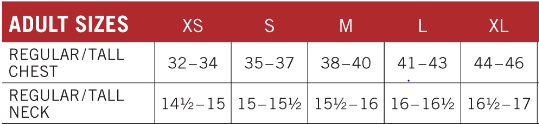 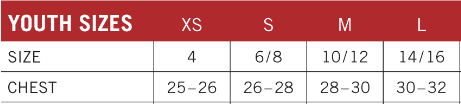 Pant Size Guide:Adult Inseam:  S(31”), M(32”) or L(33”)Adult Waist:  S(26-28), M(30-32) or L(34-36)Youth Inseam:  S(24”), M(25-1/2”) or L(27”)Youth Waist:  S(20-22), M(24-26) or L(28-30)Hat Size Guide:Youth:  6-1/2 to 6-7/8Adult Small/Medium:  6-7/8 to 7-1/4Adult Medium/Large:  7-1/4 to 7-5/8  